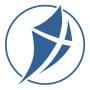 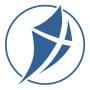 Es con mucho gozo que te damos la bienvenida a Libertad en Cristo. Si estás leyendo este documento es porque estás considerando seriamente ser parte de nuestro equipo que sirve al Señor alrededor del mundo. Buscamos líderes espirituales compasivos, seguros y arraigados en Cristo, con un llamado a ser ministros de reconciliación y que deseen trabajar arduamente por ver a las personas alcanzar su libertad y plenitud en Cristo Jesús. NUESTRO PROCESO DE FORMACIÓNEs posible que tengas un buen conocimiento del mensaje que difundimos, nuestros recursos y metodologías para hacer discípulos, pero aún hay mucho por profundizar. Queremos que comprendas bien a qué te estarás comprometiendo una vez que hayas decidido iniciar el proceso de formación para llegar a ser un representante oficial de nuestro ministerio en tu país. El proceso de formación para un líder nacional o regional pasa por las siguientes etapas:1. LÍDER PIONERO en un país o una región.2. COORDINADOR NACIONAL o REGIONAL3. REPRESENTANTE NACIONAL4. DIRECTOR NACIONALUn LÍDER PIONERO es un líder voluntario que tiene la visión, el anhelo y las aptitudes para establecer el ministerio Libertad en Cristo en un país donde actualmente no hay presencia (o en una región o área no geográfica, donde ya contamos con un líder nacional). Esta es una posición temporal, siendo dos años el plazo máximo que alguien puede ocupar este liderazgo. Para entonces, esperamos que haya un equipo establecido para impulsar el ministerio en ese país o región dentro de un país ya establecido. El líder pionero generalmente hará la transición para formar parte de ese equipo. Puede haber más de un líder pionero designado en un país o en una región pero preferiblemente bajo la coordinación de una persona.El líder pionero pasa a llamarse COORDINADOR NACIONAL o REGIONAL después de su nombramiento oficial. Esto significa que es un líder nacional que ha completado el proceso de formación, solicitud, cartas de referencia y entrevista. . Este Coordinador Nacional o Regional entra en un período de prueba que durará un año aproximadamente. El cargo nacional lo puede llevar una persona o puede ser compartido entre dos, donde uno sería el Coordinador principal y el otro, Coordinador asistente.Una vez que el período de prueba se ha completado con éxito (según el discernimiento del Director de Área, se convierte en REPRESENTANTE NACIONAL. A nivel regional se da el mismo proceso y pasa a ser después de un año REPRESENTANTE REGIONAL (según el discernimiento del Coordinador / Representante Nacional).  Cuando un país abre una oficina de Libertad en Cristo con personalidad jurídica, el nuevo Consejo o Junta de la oficina podrá nombrar un DIRECTOR NACIONAL. Las solicitudes para cada uno de estos pasos se encuentran a continuación. No tenemos Directores regionales. REQUISITOS Y CUALIDADES PARA SER UN LÍDER PIONEROLa cualificación principal es el deseo de ver a Libertad en Cristo establecido en su país, su región o área no geográfica. El líder pionero tendrá que ser una persona madura en la fe cristiana y tener un buen conocimiento de las enseñanzas fundamentales de Libertad en Cristo además de haber pasado a través  de Los Pasos hacia la libertad en Cristo. También debe estar de acuerdo con la Declaración de fe y valores troncales de Libertad en Cristo (https://www.libertadencristo.org/creemos/) que tanto para pioneros, coordinadores, representantes y directores, deberán reafirmar anualmente y además tener una experiencia de Los Pasos hacia la libertad en Cristo por lo menos una vez por año. COMPROMISO DEL LÍDER PIONEROSe espera que los líderes pioneros comiencen tan pronto como sea práctico, nuestro programa de capacitación que dura entre 10 y 12 meses llamado La Transformación en el Viñedo. Este es un programa flexible que les dará una base sólida en nuestra enseñanza y una transformación palpable en sus vidas. Este proceso se puede hacer de forma Online e implica una reunión semanal de aproximadamente dos horas para ver los contenidos y compartir en comunidad con líderes de otros países. Además deberían iniciar nuestra formación de líderes que se suele dar una vez por mes durante un periodo de seis meses.  Esto lo puede hacer a la vez con  La Transformación en el Viñedo o al finalizar este programa.Se espera que los pioneros nacionales se comuniquen al menos mensualmente con el Director de Área.  Lo mismo se aplica a los pioneros regionales pero con el líder nacional de su país.Los pioneros orarán sobre el establecimiento de Libertad en Cristo, discernirán en el Señor para identificar a las personas potenciales que formarán parte del equipo y difundirán el mensaje a los pastores y líderes de iglesias en su país o región de manera progresiva. Además de rellenar la solicitud abajo, se debe entregar por lo menos una carta de referencia. SOLICITUD -  LÍDER PIONEROPOR FAVOR COMPLETA TODOS LOS ESPACIOSDATOS PERSONALESDESTREZAS VOCACIONALES:Por favor, indica a continuación cuáles son tus mayores destrezas y habilidades. Por ejemplo: aptitud pastoral, comercial, informática, administración, enseñanza, etc.IDIOMAS:Enumera los idiomas que hablas y el nivel de fluidez.ESTADO CIVIL Y FAMILIAR:HISTORIAL  ESPIRITUAL Y CONGREGACIONAL:EXPERIENCIA FORMATIVA Y MINISTERIAL:REFERENCIA PERSONALIndica el nombre y otra información de una personas que proporcionará una referencia. Debe ser un líder de la iglesia o presidente de la junta si eres el líder principal de la iglesia.* Encontrarás el formato de una carta de referencias para descargar al pulsar AQUÍACUERDOFIRMA DEL SOLICITANTE: Por favor inserta tu firma digital: 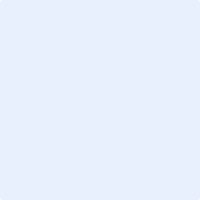 Aseguro que toda la información que he suministrado es verdadera y por lo tanto es verificable. Estando de acuerdo el día  del mes    del año  La información que has proporcionado será vista por el Director de Área, Subdirector, y otras personas de Libertad en Cristo pero solo  para fines administrativos asociados. No revelaremos ninguna información tuya a organizaciones externas o terceros por cualquier otro motivo, sin tu consentimiento explícito, a menos que haya un requisito legal para hacerlo.Nombre completo:  Nombre completo:  Nombre completo:  Nombre completo:  Edad:   Fecha de nacimiento:  Fecha de nacimiento:  Fecha de nacimiento:  País:  País:  Nacionalidad:   Título académico: Título académico: Título académico: Título académico: Dirección:  Dirección:  Dirección:  Dirección:  Dirección:  Ciudad:   Ciudad:   Código postal:  Código postal:  Código postal:  Telf. móvil:   Telf. móvil:   Telf. de casa:        Telf. de casa:        Telf. de casa:        Telf. trabajo:                                           Telf. trabajo:                                           Correo electrónico:   Correo electrónico:   Correo electrónico:   Correo electrónico:   Correo electrónico:    País donde desea ser Líder Pionero: ¿Has estado anteriormente en un equipo nacional de Libertad en Cristo o has solicitado algún puesto en los Ministerios de Libertad en Cristo? Si es así, ¿cuándo y en qué capacidad?Idioma:Lo hablo:Lo leo:Lo escriboMucho    Poco Mucho    Poco Mucho    Poco Mucho    Poco Mucho    Poco Mucho    Poco Mucho    Poco Mucho    Poco Mucho    Poco Mucho    Poco Mucho    Poco Mucho    Poco Soltero:   Sí     No                       Soltero:   Sí     No                       Comprometido:  Sí     No Tiempo de comprometidos:  ¿Cuándo esperas casarte?Nombre completo del prometido(a):Casado:  Sí     No  Tiempo de casados:  Fecha de tu boda:Nombre completo del cónyuge:¿Alguna vez te divorciaste, separaste o tuviste una anulación de matrimonio? En caso afirmativo, explícalo por favor: ¿Alguna vez te divorciaste, separaste o tuviste una anulación de matrimonio? En caso afirmativo, explícalo por favor: Si te has divorciado una o más veces, indica la(s) fecha(s) de la finalización del divorcio y los motivos por los cuales se otorgaron los divorcios:Si te has divorciado una o más veces, indica la(s) fecha(s) de la finalización del divorcio y los motivos por los cuales se otorgaron los divorcios:¿Cuándo y cómo te convertiste a Cristo?¿De qué iglesia eres miembro comprometido? (incluida la denominación, si corresponde)¿Cuánto tiempo has sido miembro o asistente de esta iglesia?¿Tienes o has tenido alguna posición de liderazgo en una iglesia? ¿Cuál posición y cuándo?¿Eres un ministro ordenado o con licencia? Si es así, ¿por cuánto tiempo has sido ordenado o con licencia y a través de qué junta fuiste ordenado o recibiste una licencia?¿Qué materiales de Libertad en Cristo (por ejemplo, libros, cursos, talleres, conferencias, videos, etc.) has completado? Por favor dar detalles:¿Has recibido capacitación sobre cómo llevar a las personas a través de los Pasos Hacia la Libertad en Cristo?   Sí     No       En caso afirmativo, ¿a cuántas personas has realizado individualmente los "Pasos" y durante qué período?¿Qué otros entrenamientos  de Libertad en Cristo relevantes has recibido?¿Alguna vez has pasado por los Pasos Hacia a Libertad en Cristo?      Sí     No ¿Por tu cuenta?   Sí     No            ¿En grupo?  Sí     No           ¿En una cita individual?  Sí     No    ¿Cuál fue tu experiencia? ¿Qué otro tipo de formación ministerial o teológica has recibido (aparte de la formación de Libertad en Cristo)? Por favor explica:Referencia de tu pastor: (en caso de que tú seas el pastor principal, una referencia de otro pastor o del presidente de la junta de tu iglesia)Nombre y dirección: Dirección de correo electrónico: Número de teléfono:  Cargo que ocupa:  ¿Podemos ponernos en contacto con esta persona antes de la entrevista?     Sí     No 1Estoy de acuerdo con el mensaje, misión y propósito Libertad en Cristo Internacional, que es equipar a la Iglesia en todo el mundo, permitiéndole establecer a su gente, matrimonios y ministerios vivos y libres en Cristo a través del arrepentimiento genuino y la fe en Dios.          Sí     No                       2He leído, comprendido, estoy de acuerdo y puedo firmar sin reservas mentales  la Declaración de Fe y los Valores Troncales de Libertad en Cristohttps://www.libertadencristo.org/creemos/                  Sí     No                       3Me comprometo a comenzar el programa Transformación en el Viñedo tan pronto como sea práctico.            Sí     No                       